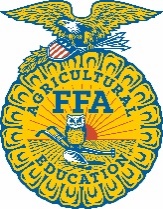 South Dakota FFA Association2016 Agricultural Education Scholarship InformationThe Agricultural Education Scholarship is provided by the South Dakota FFA Association to a South Dakota high school senior who is a current FFA member.  The FFA member must be planning to attend South Dakota State University to major in Agricultural Education in the fall semester of the current year.  One scholarship in the amount of $500 will be awarded.   Instructions:  Type all information – handwritten applications will not be accepted.  Complete all sections of the application List information chronologically beginning with the earliest date first. Use only the space provided.  Applications must include a confidential letter of recommendation from the FFA member’s local advisor addressing the member’s character, potential for success, etc. The letter of recommendation should be no longer than one page and provided in a sealed envelope.    All signatures must be included in this application Application must be postmarked by February 15, 2016.  Return application to:  South Dakota FFA Association Attn: Agricultural Education ScholarshipBox 507, SDSUBrookings, SD 57007Procedure/Recognition: Applications will be evaluated for content.  Chapter advisors will be notified of selected recipients in March.  A list of recipients will also be posted at http://aged.sdstate.edu.  Recipients will be recognized at the South Dakota State FFA Convention in April.  Selected recipients should send a thank you to:  South Dakota FFA AssociationBox 507, SDSUBrookings, SD 57007Checks will be mailed to the recipient after a copy of the recipient’s class schedule for the spring semester and unofficial transcript proving a 2.0 GPA for the completed fall semester has been received.  Please send these documents by February 1, 2017 to:  South Dakota FFA AssociationBox 507, SDSUBrookings, SD 57007South Dakota FFA Association2016 Agricultural Education Scholarship ApplicationA knowledgeable high school official must complete this section:
I have personally prepared this application and certify that it accurately reflects my work. We have reviewed this application and believe the information provided is accurate. Name  Chapter  Email addressFFA member ID #Grade in SchoolYears of FFA membershipAddressCityStateZipPlease list your FFA activities and accomplishments, including dates.  Please list any FFA offices held and dates.  Please list your non-FFA school and community activities and achievements. List your supervised agricultural experience (SAE) program including plans for the current year (entrepreneurship, placement, and/or other SAE description – enterprise, description, size, hours).  Please include a personal statement indicating your scholarship qualifications including academic interest, planned SDSU activities, career objectives, and other applicable information.Class Rankout ofACT or SAT ScoreGPAName and TitleHigh SchoolSignatureDateSignature of ApplicantDateSignature of Parent or GuardianDateSignature of FFA Chapter AdvisorDate